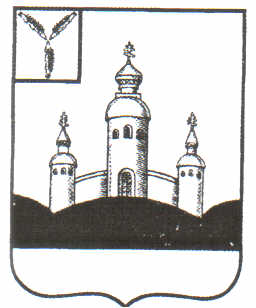 С О В Е ТЕЛШАНСКОГО МУНИЦИПАЛЬНОГО ОБРАЗОВАНИЯВОСКРЕСЕНСКОГО МУНИЦИПАЛЬНОГО  РАЙОНАСАРАТОВСКОЙ ОБЛАСТИРЕШЕНИЕ	                От 22 июня 2011г. № 27с. ЕлшанкаОб утверждении Положения «О публичных слушаниях в Елшанском муниципальном образовании» в целях реализации прав граждан, их объединений, юридических лиц на участие в обсуждении и принятии решений по вопросам местного значения, затрагивающим интересы жителей Елшанского муниципального образования, руководствуясь Конституции РФ, ст. 28 Федерального закона «Об общих принципах организации местного самоуправления в Российской Федерации», ст. 21 Устава Елшанского муниципального образования Совет Елшанского муниципального образования РЕШИЛ: Утвердить Положение «О публичных слушаниях в Елшанском муниципальном образовании» (Прилагается). Решение Совета Елшанского МО Воскресенского муниципального района №2  от 20.10.2005 года считать утратившим силу. З.       Контроль за исполнением настоящего решения возложить на главу Елшанского МО Островчук А.И.Настоящее решение вступает в силу со дня его опубликования (обнародования) в установленных местах Елшанского муниципального образования.                     Глава Елшанского МО                                                                        А.И. Островчук Приложение к решению Совета Елшанского МО № 27 от 22.06.2011года Положение «О публичных слушанияхв Елшанском муниципальном образовании»Настоящее Положение в соответствии с Федеральным законом от 06.10.2003 №131-ФЗ «Об общих принципах организации местного самоуправления в Российской .Федерации», иными федеральными законами, Уставом Елшанского муниципального образования устанавливает порядок назначения, подготовки и про ведения публичных слушаний в Елшанском муниципальном образовании. Глава 1. ОБЩИЕ ПОЛОЖЕНИЯСтатья 1. Участники публичных слушанийВ публичных слушаниях вправе участвовать жители муниципального образования и их представители, органы государственной власти и местного самоуправления, представители средств массовой информации, иных организаций, эксперты (специалисты), обладающие специальными познаниями по вопросам публичных слушаний. Статья 2. Вопросы публичных слушаний 1.Публичные слушания в обязательном порядке проводятся в случаях, предусмотренных федеральным законодательством, для обсуждения проектов муниципальных правовых актов по вопросам местного значения. 2. Иные вопросы выносятся на публичные слушания в порядке, установленном настоящим Положением. 3. Допускается одновременное про ведение публичных слушаний по нескольким вопросам, если это не препятствует всестороннему и полному обсуждению каждого вопроса и не противоречит законодательству. Глава 2. НАЗНАЧЕНИЕ СЛУШАНИЙСтатья 3. Инициаторы публичных слушаний1. В соответствии с федеральным законодательством публичные слушания проводятся по инициативе: - населения муниципального образования; - главы муниципального образования; - представительного органа муниципального образования. Статья 4. Комиссия по подготовке и проведению публичных слушаний.1. В целях обеспечения представительства и интересов жителей муниципального образования, организаций, органов государственной власти                                И местного самоуправления при подготовке и про ведении публичных слушаний органом (должностным лицом), принимающим решение о назначении публичных слушаний, создается комиссия по подготовке и проведению публичных слушаний (далее - комиссия). 2. В состав комиссии входят: 1) лица, уполномоченные представлять интересы представительного органа муниципального образования; 2) представители администрации образования и (или) иных органов местного самоуправления. 3. В состав комиссии могут входить представители Собрания Воскресенского муниципального района, органов исполнительной власти района, органов государственного надзора, организаций, находящихся на территории муниципального образования. В состав комиссии по желанию инициаторов публичных слушаний группы граждан, указанному в ходатайстве о проведении публичных слушаний, должны быть включены представители инициаторов с учетом установленной настоящим Положением предельной численности членов комиссии. 4. Численность членов комиссии составляет не менее трех человек и не более семи человек. 5. Предельное число членов комиссии, указанных в пункте 2 части 2 настоящей статьи, - две трети от установленного числа членов комиссии. Статья 5. Порядок деятельности комиссии1. Заседания комиссии по вопросам ее компетенции проводятся по мере необходимости. Периодичность проведения заседаний комиссии может быть установлена органом (должностным лицом), принявшим решение о назначении публичных слушаний. 2. Руководство деятельностью комиссии осуществляется председателем комиссии, который назначается органом (должностным лицом), принявшим решение о назначении публичных слушаний, при формировании комиссии. 3. Заседания комиссии правомочны, если на них присутствует не менее двух третей от установленного числа членов комиссии. 4. Решения комиссии принимаются большинством голосов от  установленного числа членов комиссии. 5. На заседании комиссии ведется протокол, в котором фиксируются вопросы, внесенные на рассмотрение комиссии, а также принятые по ним решения. Протокол подписывается председателем комиссии. 6. Организационное, правовое, документационное и материально- техническое 	обеспечение деятельности  комиссии  осуществляется  администрацией муниципального образования. Статья 6. Назначение публичных слушаний по инициативе населения 1. Публичные слушания могут проводиться по инициативе группы жителей численностью не менее 50 человек (инициативная группа), обладающих избирательным правом. 2. Инициативная группа готовит ходатайство о проведении публичных слушаний, проект муниципального правового акта по вопросам местного значения, проводит сбор подписей граждан в поддержку ходатайства о проведении публичных слушаний (не менее 100 подписей)1    Подписанное гражданами ходатайство и подготовленный проект правового акта подаются в (наименование представительного органа, далее представительный орган). 3. В ходатайстве указывается проект муниципального правового акта, выносимого на публичные слушания, и обоснование необходимости вынесения этого вопроса. К ходатайству прилагается список жителей (с указанием фамилии, имени, отчества, места жительства, паспортных данных), поддержавших ходатайство. К ходатайству должны быть приложены данные (фамилия, имя, отчество, паспортные данные, место жительства, контактные \телефоны) официального представителя (представителей) инициативной группы. 4. Вопрос О назначении публичных слушаний по инициативе населения рассматривается на заседании представительного органа не позднее чем через 30 дней со дня представления ходатайства инициативной группы. По результатам рассмотрения ходатайства представительный орган принимает решение о назначении публичных слушаний либо об отказе в назначении публичных слушаний. Отказ в назначении публичных слушаний должен быть мотивирован и возможен в случае нарушения инициаторами слушаний порядка выдвижения инициативы, предусмотренного настоящим Положением. В решении о назначении публичных слушаний указывается дата, время, место их про ведения, выносимый на публичные слушания вопрос и состав комиссии по подготовке и проведению публичных слушаний. Статья 7. Назначенuе публuчных слушанuй по инициативе представuтельного органа1. Публичные слушания могут быть назначены представительным  органом по письменному ходатайству не менее одной трети депутатов от числа избранных в представительный орган или по ходатайству созданной в  соответствии с регламентом постоянной комиссии (комитета) представительного органа. 2. Вопрос о назначении публичных слушаний рассматривается на заседании представительного органа. По результатам рассмотрения принимается решение о назначении публичных слушаний или об отказе в назначении публичных слушаний. В решении о назначении публичных слушаний указывается дата, время, место их проведения, выносимый на 1число указывается с учетом требований ч. 1 ст.26 Федерального закона от 6 октября 2003 г. N 131-ФЗ "Об общих принципах организации местного самоуправления в Российской Федерации", согласно которой с правотворческой инициативой может выступить инициативная группа граждан, обладающих избирательным правом, в порядке, установленном нормативным правовым актом представительного органа муниципального образования. Минимальная численность инициативной группы граждан устанавливается нормативным правовым актом представительного органа муниципального образования и не может превышать 3 процента от числа жителей муниципального образования, обладающих избирательным правом. 	публичные слушания проект правового акта и состав комиссии по подготовке и про ведению публичных слушаний. Статья 8. Назначение публичных слушаний по инициативе главы муниципального образования	Для проведения публичных слушаний главой муниципального образования издается правовой акт о назначении публичных слушаний. В правовом акте указывается дата, время, место их проведения, выносимый на публичные слушания вопрос, состав комиссии по подготовке и проведению публичных слушаний. Статья 9. Опубликование (обнародование) информации о назначении публичных слушаний.	Правовой акт 	о назначении публичных слушаний подлежит официальному опубликованию (обнародованию) в течение  5 дней со дня его принятия в порядке, определенном для официального опубликования (обнародования) муниципальных правовых актов. Решение о проведении публичных слушаний подлежит официальному у6ликованию (обнародованию) не менее чем за 30 дней до их проведения. Глава 3. ПОДГОТОВКА И ПРОВЕДЕНИЕ СЛУШАНИЙСтатья 10. Подготовка к проведению публичных слушаний1. Созданная комиссия по подготовке и проведению публичных слушаний: - разрабатывает повестку дня публичных слушаний; .- вправе в установленном порядке запрашивать у органов и организаций в  письменном виде необходимую информацию, материалы и документы по вопросу, выносимому на слушания; - принимает от жителей муниципального образования, органов и организаций имеющиеся у них материалы, предложения и замечания по вопросам, выносимым на публичные слушания; - привлекает по согласованию экспертов и специалистов для выполнения консультационных и экспертных работ; - анализирует и обобщает все представленные предложения жителей муниципального образования, заинтересованных органов и организаций и выносит их на слушания; - извещает и регистрирует участников слушаний, если их извещение предусмотрено федеральным законодательством; - составляет списки выступающих; готовит проекты решений, предлагаемых для рассмотрения на публичных слушаниях; - предоставляет участникам публичных слушаний для ознакомления материалы и проекты по вопросам публичных слушаний; - ведет протокол слушаний и оформляет итоговые документы; - взаимодействует с инициатором слушаний, представителями средств 2. 	Житель муниципального образования, желающий выступать на публичных слушаниях, подает в комиссию заявление о регистрации в качестве выступающего. Комиссия проводит регистрацию всех желающих выступать в соответствии с поданными заявлениями. При регистрации заявления выступающему объявляется о времени, установленном для выступления.  В качестве выступающих на публичных слушаниях могут быть также зарегистрированы должностные лица либо иные представители органов государственной власти, органов местного самоуправления" органов территориального общественного самоуправления, представители организаций, эксперты (специалисты). Регистрация выступающих прекращается за один рабочий день до дня проведения публичных слушаний. Статья 11. Права участников публичных слушаний при подготовке к публичным слушаниям1. Участники публичных слушаний имеют право: а) знакомиться с материалами и проектами по вопросам публичных слушаний; б) присутствовать на публичных слушаниях; в) подавать заявки на выступление по вопросам публичных слушаний; г) излагать занимаемую позицию, предложения и рекомендации по вопросам публичных слушаний (для участников, подавших в срок заявки на выступление ); д) представлять в комиссию материалы, предложения и замечания по вопросам, выносимым на публичные слушания; е) оспаривать действия и решения должностных лиц и органов муниципального образования; 2. Житель муниципального образования вправе обратиться в орган местного самоуправления, про водивший публичные слушания, для о:шакомления с протоколом публичных слушаний, заключением о результатах публичных слушаний и другой информацией, касающейся подготовки и про ведения публичных слушаний. Орган местного самоуправления обязан предоставить данную информацию и документы в течение 15 дней со дня получения обращения. Статья 12. Проведение публичных слушаний1. Публичные слушания открывает председатель комиссии.2. Председатель информирует о порядке проведения публичных слушаний, объявляет о вопросе, вынесенном на публичные слушания. З. После выступления председательствующего слово предоставляется зарегистрированным выступающим. Лицу, не зарегистрированному в качестве выступающего, слово может быть предоставлено в ходе про ведения публичных слушаний по решению председателя комиссии. Время для выступления предоставляется не более 10 минут. В исключительных случаях, по решению председателя комиссии, время выступления может быть продлено. 4. Выступающий вправе передать председателю комиссии текст своего выступления, материалы для обоснования своего мнения, письменные предложения и замечания для включения их в протокол публичных слушаний.  5. По окончании выступлений председатель комиссии подводит предварительный итог публичных слушаний. 6. Ход публичных слушаний и выступления протоколируются. К протоколу 	прилагаются письменные предложения и замечания заинтересованных лиц. 7. Председатель комиссии вправе в любой момент объявить перерыв публичных слушаний с указанием времени перерыва. Статья 13. Результаты публичных слушаний1. По результатам публичных слушаний комиссия в течение 3 рабочих дней составляет и подписывает заключение о результатах публичных слушаний, в котором указываются: а) проект муниципального правового акта, рассмотренный на публичных слушаниях; б) инициатор про ведения публичных слушаний; в) дата, номер и наименование правового акта о назначении публичных слушаний, а также наименование средства массовой информации и дата его опубликования (сведения об обнародовании акта о назначении публичных слушаний); г) дата, время и место проведения публичных слушаний; д) информация об экспертах публичных слушаний, количестве участников публичных слушаний и выступавших участниках публичных слушаний; е) сведения в обобщенном виде о поступивших предложениях и рекомендациях по вопросам публичных слушаний, за исключением предложений и рекомендаций, снятых подавшими (высказавшими) их экспертами и участниками публичных слушаний; ж) предложения комиссии по учету поступивших предложений и рекомендации по проектам, вынесенным на публичные слушания; з) иные сведения о результатах публичных слушаний. 2. Заключение о результатах публичных слушаний публикуется (обнародуется) в порядке, установленном для официального опубликования муниципальных правовых актов в течение 10 дней со дня его составления. 3. Заключение о результатах публичных слушаний, протокол публичных слушаний и материалы, собранные в ходе подготовки и про ведения публичных слушаний, хранятся в администрации муниципального образования. 4. Результаты публичных слушаний, изложенные в заключении, принимаются во внимание при принятии органами местного самоуправления решения по вопросам, которые были предметом обсуждения на публичных слушаниях.  5. 	Результаты публичных слушаний, изложенные в заключении, могут быть приняты во внимание при принятии органами местного самоуправления решения по вопросам, аналогичным тем вопросам, которые являлись предметом обсуждения на публичных слушаниях. 6. При проведении публичных слушаний по вопросам градостроительной деятельности сроки проведения слушаний и подготовки заключения о результатах публичных слушаний, должны быть скорректированы  таким образом, чтобы не нарушать сроков, установленных статьей 14 настоящего Положения. Статья 14. Особенности проведения публичных слушаний по вопросам градостроительства.1. Публичные слушания по вопросам градостроительства проводятся в порядке, определенном настоящим Положением, с особенностями, установленными федеральным законодательством и законодательством Саратовской области. 2. Публичные слушания по проектам генеральных планов, в том числе по внесению в них изменений проводятся с учетом положений ст. 28 Градостроительного кодекса РФ в срок два месяца с момента оповещения жителей муниципального образования о времени и месте их проведения до дня опубликования заключения о результатах публичных слушаний. 3. Публичные слушания по проекту правил землепользования и застройки проводятся с учетом положений  ст. 31 Градостроительного кодекса РФ комиссией по подготовке проекта правил землепользования и застройки, состав и порядок деятельности которой определяются в соответствии с Градостроительным кодексом РФ и Законом Саратовской области "О регулировании градостроительной деятельности в Саратовской области". 4. Публичные слушания по вопросу предоставления разрешения на условно разрешенный вид использования земельного участка или объекта капитального строительства, вопросу о предоставлении разрешения на отклонение от предельных параметров разрешенного строительства, реконструкции объектов капитального строительства проводятся с учетом положений ст. 39 Градостроительного кодекса РФ в течение 25 календарных дней с момента оповещения жителей муниципального образования о времени и месте их проведения до дня опубликования заключения о результатах публичных слушаний. 5. Публичные слушания по проекту планировки территории и проекту территории проводятся с учетом положений ст. 46 Градостроительного кодекса РФ в двухмесячный срок со дня оповещения жителей муниципального образования о времени и месте их про ведения до дня опубликования заключения о результатах публичных слушаний. 6. Публичные слушания по вопросу о включении земельного участка в границы населенного пункта либо об исключении земельного участка из границ населенного пункта и об установлении или об изменении вида разрешенного использования земельного участка организуются и про водятся с учетом положений СТ.СТ. 4, 4.1 Федерального закона от 29 декабря 2004 Г. N 191-ФЗ "О введении в действие Градостроительного кодекса Российской Федерации", ст. 39 Градостроительного кодекса РФ в течение 25 календарных дней со дня опубликования извещения об их проведении до дня опубликования заключения о результатах таких публичных слушаний. 	Статья 15. Особенности проведения публичных слушаний по проекту бюджета и отчета о его исполненияОсобенности  про ведения публичных слушаний по проекту бюджета и отчету о его исполнении определяются нормативными правовыми актами органов местного самоуправления согласно требованиям бюджетного законодательства Российской Федерации. 